دليل موجز 
للمعايير الآمنة للطفل 
Child Safe Standardsالإصدار 1.10 • أبريل/نيسان 2023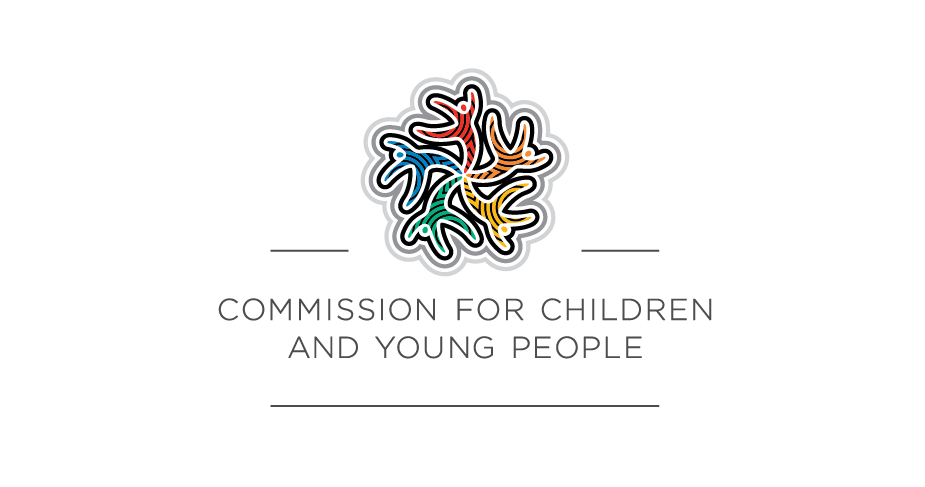 مفوضية الأطفال والشباب Commission for Children and Young Peopleالمحتوياتالخلفية	3كيفية استخدام هذا الدليل	4المعيار 1: تنشئ المنظمات بيئة آمنة ثقافياً يتم فيها أحترام الهويات والخبرات المتنوعة والفريدة لأطفال وشباب السكان الأصليين وتقديرها	5المعيار 2: سلامة الطفل ورفاهه النفسي مدمج في القيادة التنظيمية والحوكمة والثقافة	10المعيار 3: تمكين الأطفال والشباب بشأن حقوقهم والمشاركة في القرارات التي تؤثر عليهم وأخذها على محمل الجد	13المعيار 4: إعلام الأسر والمجتمعات المحلية وإشراكها في تعزيز سلامة الطفل ورفاهه النفسي	16المعيار 5: دعم الإنصاف واحترام الاحتياجات المتنوعة في السياسات والممارسات	19المعيار 6: الأشخاص الذين يعملون مع الأطفال والشباب مناسبون ومدعومون لعكس قيم سلامة الطفل ورفاهه النفسي في الممارسة العملية	22المعيار 7: تركز عمليات الشكاوى والمخاوف على الطفل	25المعيار 8: تزويد الموظفين والمتطوعين بالمعرفة والمهارات والوعي للحفاظ على سلامة الأطفال والشباب من خلال التعليم والتدريب المستمرين	29المعيار 9: البيئات الطبيعية وعبر الإنترنت تعزز السلامة والرفاه النفسي مع تقليل فرصة تعرض الأطفال والشباب للأذى	32المعيار 10: مراجعة وتحسين تنفيذ المعايير الآمنة للطفل Child Safe Standards بانتظام	35المعيار 11: توثِّق السياسات والإجراءات كيف تكون المنظمة آمنة للأطفال والشباب	37الخلفيةلجميع الأطفال الحق في الشعور بالأمان وفي أن يكونوا بأمان، لكن السلامة لا تحدث تلقائياً. في السنوات الأخيرة، استفدنا من التعلم من العديد من الناجين والاستفسارات المتعددة، بما في ذلك تحقيق خيانة الثقة في برلمان ولاية فيكتوريا واللجنة الملكية في الاستجابات المؤسسية للاعتداء الجنسي على الأطفال (اللجنة الملكية). وقد أظهرت هذه النتائج مدى الضرر المدمر الذي يلحق بالأطفال عندما لا تملك المنظمات الثقافة والنظم والعمليات والفهم الصحيح لمنع سوء المعاملة. تتخذ المنظمات الآمنة للطفل خطوات مدروسة لحماية الأطفال من الإساءة الجسدية والجنسية والعاطفية والنفسية والإهمال. وهي تضع سلامة الأطفال ورفاههم النفسي في المقام الأول وتدمج الالتزام بسلامة الأطفال في كل جانب من جوانب المنظمة. المعايير الآمنة للطفل Child Safe Standards الإلزامية في ولاية فيكتوريا (المعايير) سارية المفعول منذ عام 2016.على خطى اللجنة الملكية، استعرضت حكومة ولاية فيكتوريا المعايير. وجدت المراجعة دعماً قوياً للمعايير وأوصت بعدد من التغييرات لمواءمة المعايير بشكل أفضل مع المبادئ الوطنية للمنظمات الآمنة للطفل National Principles for Child Safe Organisations، ولتعزيز إدارة المعايير. تماشياً مع هذه التوصيات، أصدرت حكومة ولاية فيكتوريا معايير محدّثة في عام 2021. وهي تتألف من 11 معياراً محدّثاً تم تطبيقها اعتباراً من 1 يوليو/تموز 2022. وبتنفيذ المعايير، تتاح للمنظمات الفرصة للتفكير في جهودها حتى الآن ومواصلة بناء قدراتها للحفاظ على الأطفال في مأمن من الأذى وسوء المعاملة.كيفية استخدام هذا الدليليحدد هذا الدليل بإيجاز كل معيار من المعايير، ويحدد النتائج المتوقعة والحد الأدنى من المتطلبات ومؤشرات الامتثال التي ستساعد المنظمات على الامتثال لكل معيار. يتم تضمين إرشادات أكثر تفصيلاً حول كيف يمكن للمنظمات الامتثال للمعايير في دليل إنشاء منظمة آمنة للطفل من مفوضية الأطفال والشباب Commission for Children and Young People. يتم التعبير عن كل معيار من المعايير كبيان للنتيجة المتوقعة التي يجب على المنظمات تحقيقها. على سبيل المثال، يتطلب المعيار 3 "تمكين الأطفال والشباب بشأن حقوقهم، والمشاركة في القرارات التي تؤثر عليهم وأخذهم على محمل الجد". يتضمن كل معيار الحد الأدنى من المتطلبات التي يجب على المنظمات الوفاء بها. توفر المعايير الجديدة إرشادات أكبر لمساعدة المنظمات على تحقيق النتيجة المرجوة، مع السماح بالمرونة. لكل معيار، قدمت مفوضية الأطفال والشباب Commission for Children and Young People (المفوضية) قائمة بالوثائق والإجراءات التي ستظهر أن منظمتك تفي بالحد الأدنى من هذه المتطلبات. والتي نسميها مؤشرات الامتثال. تم تطوير مؤشرات الامتثال استجابة للملاحظات التي تشير إلى أن المنظمات تسعى للحصول على مزيد من المشورة حول ما تبحث عنه السلطات التنظيمية عند تقييم الامتثال. تتوافق مؤشرات الامتثال بشكل عام مع واحد أو أكثر من الحد الأدنى من المتطلبات، والتي تظهر بين قوسين بعد المؤشر.ستلتزم المنظمات بشكل عام بالمعايير إذا قدمت المستندات المدرجة وأكملت الإجراءات المنصوص عليها في مؤشرات الامتثال في كل فصل. ومع ذلك، ستحتاج منظمتك إلى التأكد من أن النهج المتبع يحقق النتيجة والحد الأدنى من المتطلبات، على النحو المنصوص عليه في كل معيار. هذا الدليل عام بطبيعته لأن المعايير تنطبق على مجموعة واسعة ومتنوعة من المنظمات. قد تعني طبيعة أو خصائص منظمتك أنك بحاجة إلى القيام بشيء مختلف عما هو مقترح في هذا الدليل. إذا كان الأمر كذلك، فقد تضطر إلى شرح كيفية امتثال نهجك للنتائج والحد الأدنى من متطلبات المعايير. هناك ستة منظمين مشاركين للمعايير في ولاية فيكتوريا بما في ذلك المفوضية، ويمكنك معرفة المنظم الخاص بك على موقع المفوضية. قد يكون لدى بعض المنظمات التي تقدم أنواعاً متعددة من الخدمات للأطفال أكثر من منظم واحد. أصدرت بعض الهيئات التنظيمية إرشادات محددة للقطاعات والمنظمات التي تنظمها. عندما تنطبق إرشادات المنظم المشارك على قطاعك، وتختلف عن هذا الدليل، يجب على منظمتك اتباع إرشادات المنظم المشارك لعملياتك في هذا القطاع.لمزيد من المعلومات حول كيفية تنفيذ المعايير وإعطاء الأولوية لسلامة الطفل، اقرأ دليل إنشاء منظمة آمنة للطفل.المصطلحات: يشمل مصطلح السكان الأصليين في هذا الدليل السكان الأصليين وسكان جزر مضيق توريس. نستخدم مصطلح الطفل أو الأطفال ليشمل كل من الأطفال والشباب الذين تقل أعمارهم عن 18 سنة. في هذا الدليل، المنظمة هي أي شركة أو مجموعة تعمل أو تتطوع مع الأطفال.المعيار 1: تنشئ المنظمات بيئة آمنة ثقافياً يتم فيها أحترام الهويات والخبرات المتنوعة والفريدة لأطفال وشباب السكان الأصليين وتقديرهاعند الامتثال لمعيار سلامة الطفل رقم 1، يجب على المنظمة، كحد أدنى، ضمان:1.1	تشجيع قدرة الطفل على التعبير عن ثقافته والتمتع بحقوقه الثقافية ودعمها بفاعلية. 1.2 	تضمين الاستراتيجيات داخل المنظمة حيث تمكّن جميع الأعضاء للاعتراف بنقاط القوة في ثقافة السكان الأصليين وتقديرها وفهم أهميتها للرفاه النفسي وسلامة أطفال وشباب السكان الأصليين. 1.3	اعتماد تدابير من قبل المنظمة لضمان تحديد العنصرية داخل المنظمة ومواجهتها وعدم التسامح معها. يتم التعامل مع أي حالات عنصرية بالعواقب المناسبة. 1.4	تدعم المنظمة بنشاط وتيسر مشاركة أطفال السكان الأصليين وشبابهم وأسرهم وإدماجهم فيها. 1.5	تكوِّن جميع سياسات المنظمة وإجراءاتها ونظمها وعملياتها معاً بيئة آمنة ثقافياً وشاملة وتلبي احتياجات أطفال السكان الأصليين وشبابهم وأسرهم.النقاط الرئيسيةيجب عليك التأكد من أن جميع الأطفال يشعرون بالأمان وأنهم آمنين عند المشاركة في منظمتك. وهذا يشمل أطفال السكان الأصليين. تم تعريف السلامة الثقافية لأطفال السكان الأصليين على أنها "توفير بيئة آمنة وراعية وإيجابية للطفل حيث يشعر بالراحة مع كونه على طبيعته، ويعبر عن ثقافته... وأنظمته الروحية والعقائدية، وهو مدعوم من مقدم الرعاية ... (الذي) يحترم أصوله وبالتالي يشجع إحساسه بالذات والهوية".ينطوي تحقيق السلامة الثقافية على فهم كيفية رؤية المنظمة وتجربتها من قبل السكان الأصليين وخاصة أطفال السكان الأصليين. لكل من السكان الأصليين تاريخ وخبرات مميزة، ومن المهم الاعتراف بالمكانة الفريدة للشعوب الأصلية كشعوب الأمم الأولى.تحديد الهوية كأحد السكان الأصليين هو جزء من هوية الطفل. مثل الجميع، يتمتع السكان الأصليون بتجارب وخصائص حياتية مختلفة. يجب على المنظمات توفير بيئات داعمة لأطفال السكان الأصليين تعترف بأن كل شخص متفرد، مع خصائصه ونقاط قوته وتحدياته. ترتبط الثقافة والهوية، ومن خلال دعم أطفال السكان الأصليين ليشعروا بالقوة في هويتهم، فإنك تساعدهم أيضاً على التمتع بحقوقهم الثقافية. إن القدرة على التعبير عن هويتهم الثقافية تجعل أطفال السكان الأصليين أقوى وأكثر أماناً. هذا مهم لأسباب عديدة. وهو مهم في سياق منع إساءة معاملة الأطفال، لأنه عندما لا يشعر أطفال السكان الأصليين بالأمان في أن يكونوا على طبيعتهم وأن يعبروا عن ثقافتهم، يزداد خطر تعرضهم للإيذاء من قبل الآخرين وقد يكونون أقل استعداداً للإبلاغ عن سوء المعاملة.الحقوق الثقافية هي حقوق كل طفل، سواء منفرداً أو كجزء من مجموعة من الناس، في تطوير والتعبير عن خلفياتهم أو عاداتهم أو سلوكهم الاجتماعي أو لغتهم أو دينهم أو روحانيتهم ومعتقداتهم وطريقة معيشتهم.للسكان الأصليين حقوق ثقافية مؤكدة في التمتع بهويتهم وثقافتهم؛ والحفاظ على استخدام لغتهم؛ والحفاظ على روابط القرابة بينهما ؛ والحفاظ على علاقتهم بالأرض والمياه والموارد الأخرى التي تربطهم بها صلة بموجب القوانين والأعراف التقليدية.تقع على عاتقك مسؤولية جعل منظمتك شاملة، وهذا يتطلب التعليم والتفكير والعمل الإيجابي. يجب أن يكون التعرف على ثقافات السكان الأصليين جزءًا من رحلة مستمرة. سيكون من المهم بناء الوعي والتفاهم بين القادة والموظفين والمتطوعين والأطفال وغيرهم من أعضاء مجتمع المنظمة. فكر في الدعم المختلف الذي قد يحتاجون إليه اعتماداً على دورهم ومسؤولياتهم في المنظمة.إن جعل عائلة الطفل تشعر بالترحيب والاندماج في منظمة يساهم في سلامتهم. الأسرة هي حجر الزاوية في ثقافة السكان الأصليين وروحانيتهم وهويتهم. غالباً ما يتم تعريف الأسرة على نطاق أوسع داخل ثقافات السكان الأصليين أكثر من بعض الثقافات الأخرى.العنصرية ضارة بالأطفال وتؤثر على رفاههم النفسي وسلامتهم. يمكن أن تكون شكلاً من أشكال إساءة معاملة الأطفال. إذا تعرض الأطفال وعائلاتهم للعنصرية أثناء التفاعل مع منظمتك، فقد لا يشعرون أيضاً بالثقة في إثارة مخاوف أو شكاوى أخرى. إن أخذ الشكاوى المتعلقة بالعنصرية على محمل الجد والرد عليها بدقة يظهر أنه لن يتم التسامح مع العنصرية في منظمتك.ومن المهم تقديم بيانات عامة عن دعم أو الاعتراف بثقافة السكان الأصليين، ولكن هذه البيانات وحدها لن تولِّد السلامة للأطفال. يجب أن يكون نهج منظمتك لخلق السلامة الثقافية مدمجاً في جميع أنحاء المنظمة. وهذا يعني جميع سياسات المنظمة وإجراءاتها ونظمها وعملياتها للنظر في احتياجات أطفال السكان الأصليين وأسرهم وتلبيتها.مؤشرات الامتثالما الذي ستبحث عنه المفوضية عند تقييم هذا المعيار؟ويفرض هذا المعيار التزامات جديدة على المنظمات لضمان السلامة الثقافية لأطفال السكان الأصليين. يستغرق إنشاء بيئة آمنة ثقافياً وقتاً وتفانياً ومشاركة هادفة. تحتاج المنظمات إلى التزام طويل المدى واتخاذ إجراءات ذات مغزى كل عام لمواصلة التقدم في امتثالها للمعيار 1. تدرك المفوضية أن المنظمات ستكون في مراحل مختلفة في تحقيق الامتثال لهذا المعيار الجديد. وتُقدَّم خطوات تأسيسية لمساعدة المنظمات التي لم تبذل بعد جهداً كبيراً لتهيئة بيئة آمنة ثقافياً لأطفال السكان الأصليين. تساعد هذه الخطوات التأسيسية المنظمات على تحديد العمل الذي يجب عليها القيام به للامتثال للمعيار وبناء خطة عمل. إذا شعرت منظمتك أنها أحرزت تقدماً جيداً بالفعل في إنشاء بيئة آمنة ثقافياً لأطفال السكان الأصليين، فقد لا يكون التركيز على الخطوات التأسيسية ضرورياً. يتم توفير خطوات إضافية حتى تتمكن منظمتك من البناء على العمل المنجز بالفعل لمواصلة الرحلة نحو أن تصبح منظمة آمنة ثقافياً. ستبحث المفوضية أولاً عن الامتثال للخطوات التأسيسية. تحدد الخطوات التأسيسية التغييرات المطلوبة للسياسات والإجراءات والالتزامات العامة، ولكنها تدرك أن التغيير في المنظمات يستغرق وقتاً. يجب أن تحدد خطة العمل مسار المنظمة للوصول إلى الامتثال الكامل للمعيار. تساعد الخطوات الإضافية المنظمات على فهم الشكل الذي قد يبدو عليه الامتثال الكامل لهذا المعيار.الخطوات التأسيسيةالمستنداتالالتزام العام بالسلامة الثقافية لأطفال السكان الأصليين متاح ومعروض لاطلاع الجمهور. 
(1.1, 1.4, 1.5 وروابط إلى 5.4)تصف السياسات والإجراءات المتعلقة بسلامة الطفل ورفاهه النفسي، بما في ذلك سياسة سلامة الطفل ورفاهه النفسي Child Safety and Wellbeing Policy، التزام المنظمة باحترام أطفال السكان الأصليين وتقديرهم. وهذا يشمل ما يلي:يجب على الموظفين والمتطوعين تشجيع ودعم الأطفال للتعبير عن ثقافتهم والتمتع بحقوقهم الثقافية يجب على الموظفين والمتطوعين أن يدعموا وييسروا بنشاط المشاركة والإدماج داخل المنظمة من قبل أطفال السكان الأصليين وأسرهم لن يتم التسامح مع العنصرية داخل المنظمة وكيفية استجابة المنظمة، بما في ذلك العواقب المحتملة تقع على عاتق قيادة المنظمة مسؤولية مساعدة جميع المشاركين في المنظمة على الاعتراف بنقاط القوة في ثقافة السكان الأصليين وتقديرها وفهم أهميتها للرفاه النفسي وسلامة أطفال السكان الأصليين. (1.1, 1.2, 1.3, 1.4, 1.5)تحدد مدونة قواعد السلوك Code of Conduct والمهام الوظيفية توقعات سلوك الموظفين والمتطوعين بما في ذلك: عدم التسامح مطلقاً مع العنصرية والتوقعات بأن الموظفين والمتطوعين سيتصرفون بشأن حوادث العنصريةأن يتم دعم الأطفال للتعبير عن ثقافتهم والتمتع بحقوقهم الثقافية. (1.1, 1.3)تحدد خطة العمل الخطوات التي ستتخذها المنظمة بحلول 1 يوليو/تموز 2023 لإنشاء بيئة آمنة ثقافياً يتم فيها احترام وتقدير الهويات والخبرات المتنوعة والفريدة لأطفال السكان الأصليين. (1.1, 1.2, 1.3, 1.4, 1.5)الخطوات التأسيسيةالاجراءاتيتم تحديد حالات العنصرية ومعالجتها باستمرار. (1.3)وتحدد المنظمة الخطوات التي اتخذت بالفعل من أجل: دعم أو توجيه أو تدريب الموظفين والمتطوعين والقادة على فهم ثقافة السكان 
الأصليين واحترامها وتقديرها وفهم أهمية ذلك لرفاه وسلامة أطفال السكان الأصليين 
(1.2 والروابط إلى 8.4)تقديم الدعم الفعال وتيسير مشاركة وإدماج أطفال السكان الأصليين وأسرهم (1.4) الاعتراف بالسكان الأصليين وإنجازاتهم ومجتمعاتهم وثقافاتهم والاحتفاء بهم (1.2)ضمان تحديد العنصرية داخل المنظمة ومعالجتها بشكل مناسب (1.3)خلق بيئة آمنة ثقافياً لأطفال السكان الأصليين داخل المنظمة. (1.5 وروابط إلى 5.4)تحديد الإجراءات التي يتعين على المنظمة اتخاذها لتنفيذ المعيار 1 بالكامل، مع الأخذ في الاعتبار الخطوات المتخذة بالفعل وأي ثغرات تم تحديدها. يجب أن تحدد خطة العمل 
الشخص أو الفريق المسؤول عن اتخاذ الإجراءات والموارد المتاحة والإطار الزمني. 
(1.1, 1.2, 1.3, 1.4, 1.5)الخطوات الإضافيةالمستنداتتصف السياسات والإجراءات، بما في ذلك سياسة سلامة الطفل ورفاهه النفسي 
Child Safety and Wellbeing Policy، توقعات المنظمة وتقدم إرشادات مفصلة حول الإجراءات التي يجب على الموظفين والمتطوعين والقادة اتخاذها لإنشاء بيئة آمنة ثقافياً 
يتم فيها احترام وتقدير الهويات والخبرات المتنوعة والفريدة لأطفال السكان الأصليين. (1.5)الاجراءاتتخلق المنظمة بيئة مادية وإلكترونية شاملة ومرحبة لأطفال السكان الأصليين وأسرهم من خلال الاعتراف بالسكان الأصليين ومجتمعاتهم وثقافاتهم وقيمهم واحترامها. (1.2)يتلقى جميع الأطفال معلومات من المنظمة عن الحقوق الثقافية، وتتخذ المنظمة خطوات فعالة لتشجيع أطفال السكان الأصليين على التعبير عن ثقافتهم. عندما يعبر الأطفال عن ثقافتهم، يقدم لهم الموظفون والمتطوعون في المنظمة الدعم. (1.1, 1.4 وروابط إلى 3.1)تتخذ المنظمة خطوات لتمكين الأطفال في المنظمة وإتاحة الفرص لهم للمشاركة بطريقة آمنة ثقافياً لأطفال السكان الأصليين. (1.4 وروابط إلى 3.6)وتوفر المنظمة فرصاً آمنة ثقافياً لأسر السكان الأصليين للمشاركة في المنظمة. (1.4)توفر المنظمة لأعضاء مجتمع المنظمة ما يلي: معلومات عن الحقوق الثقافية ومواطن القوة في ثقافات السكان الأصليين وأهمية الثقافة للرفاه النفسي وسلامة أطفال السكان الأصليين معلومات عن الصلة بين السلامة الثقافية ومنع إساءة معاملة الأطفال وإلحاق الأذى بأطفال السكان الأصليينفرص للتعلم والتعبير عن التقدير لثقافات وتاريخ السكان الأصليين. (1.1, 1.2)ويجري وضع الاستراتيجيات التي تشجع مجتمع المنظمة على الاعتراف بمواطن القوة في ثقافات السكان الأصليين وتقديرها وتنفيذها وإدماجها في المنظمة. (1.2)تُنفذ استراتيجيات لمنع العنصرية ولا يتم التسامح مع حوادث العنصرية. (1.3)المعيار 2: سلامة الطفل ورفاهه النفسي مدمج في القيادة التنظيمية والحوكمة والثقافةعند الامتثال لمعيار سلامة الطفل رقم 2، يجب على المنظمة، كحد أدنى، ضمان ما يلي:2.1	التزام المنظمة علناً بسلامة الأطفال.2.2	دعم ثقافة سلامة الطفل ونمذجتها على جميع مستويات المنظمة من أعلى إلى أسفل ومن أسفل إلى أعلى.2.3	تسهيل ترتيبات الحوكمة تنفيذ سياسة سلامة الطفل ورفاهه النفسي Child Safety and Wellbeing Policy على جميع المستويات.2.4	توفير مدونة قواعد السلوك Code of Conduct لإرشادات للموظفين والمتطوعين بشأن المعايير والمسؤوليات السلوكية المتوقعة.2.5	تركيز استراتيجيات إدارة المخاطر على منع المخاطر التي يتعرض لها الأطفال والشباب وتحديدها والتخفيف من حدتها.2.6	فهم الموظفون والمتطوعون لالتزاماتهم بشأن مشاركة المعلومات وحفظ السجلات.النقاط الرئيسيةيجب أن تلتزم منظمتك علناً بسلامة الأطفال. وهذا يشير إلى المجتمع بأسره بأن منظمتكم تعطي الأولوية لسلامة الأطفال ولن تتسامح مع إساءة معاملة الأطفال أو إيذائهم. تعني ثقافة سلامة الطفل أن المنظمة لديها مواقف وقيم وسياسات وممارسات مشتركة تعطي الأولوية لسلامة الأطفال ورفاههم النفسي. يتطلب وجود ثقافة آمنة للطفل من منظمتك بناء سلامة الأطفال في التفكير والأفعال اليومية للقادة والموظفين والمتطوعين والأعضاء والأطفال في المنظمة.يتطلع مجتمع منظمتك إلى القادة لتجسيد قيم المنظمة. وهذا يعني أن سلوك القادة هو مفتاح ثقافة سلامة الطفل. يجب على القادة أن يناصروا الممارسات الآمنة للطفل وأن يكونوا قدوة يحتذى بها، وأن يكونوا نموذجاً للسلوك المتوقع من الموظفين والمتطوعين مع عدم التسامح مع السلوكيات الضارة بالأطفال.تحدد سياسة سلامة الطفل ورفاهه النفسي Child Safety and Wellbeing Policy كيف 
تعطي منظمتك الأولوية لسلامة الأطفال ورفاههم النفسي والخطوات التي ستتخذها للقيام بذلك. وتحدد توقعات المنظمة للموظفين والمتطوعين ومجتمع المنظمة بشأن الممارسات الآمنة للطفل. اقرأ المزيد عن هذا في إنشاء سياسة سلامة الطفل ورفاهه النفسي 
Creating a Child Safety and Wellbeing Policy.تشير الحوكمة إلى عمليات القيادة والرقابة والمساءلة في المنظمة. تتضمن الحوكمة قواعد المنظمة حول من لديه سلطة اتخاذ القرارات، وكيف ينبغي اتخاذ القرارات ومراقبتها، وكيفية محاسبة الناس.على الرغم من اختلاف ترتيبات الحوكمة باختلاف المنظمات، إلا أنها يجب أن تدعم التنفيذ من أعلى إلى أسفل ومن أسفل إلى أعلى لسياسة سلامة الطفل ورفاهه النفسي Child Safety and Wellbeing Policy في منظمتك لدعم تطوير ثقافة آمنة للطفل. وهذا يعني أن القادة يحددون اتجاهاً واضحاً للمنظمة بشأن سلامة الأطفال ورفاههم النفسي، مستنيرين بمدخلات من مجتمع المنظمة. كما يجب أن تسهل ترتيبات الحوكمة في المنظمة الشفافية ومحاسبة القادة على تحقيق الاتجاه المحدد.يجب أن تسرد مدونة قواعد السلوك Code of Conduct السلوكيات المقبولة وغير المقبولة 
مع الأطفال. إنها توضح الحدود المهنية والسلوك الأخلاقي ومعايير السلوك المتوقعة والعلاقات المقبولة وغير المقبولة. اقرأ المزيد عن هذا في تطوير مدونة قواعد السلوك Developing a Code of Conduct.يجب أن تدعم ترتيبات الحوكمة في المنظمة كبار القادة لمراقبة ما إذا كان تقييم المخاطر وإدارتها في المنظمة يركزان بشكل صحيح على تحديد ومنع وتقليل مخاطر إساءة 
معاملة الأطفال وإيذائهم. يوفر المعيار 9 في دليل إنشاء منظمة آمنة للطفل 
Child Safe Organisation مزيداً من المعلومات حول تحديد المخاطر وإدارتها.يعد تبادل المعلومات ذات الصلة أمراً بالغ الأهمية لإدارة سلامة الطفل. يجب أن تدعم ثقافة منظمتك وأنظمتها وعملياتها المشاركة الفعالة للمعلومات على جميع المستويات حول المخاطر التي يتعرض لها الأطفال. يجب أن يكون الموظفون والمتطوعون واضحين بشأن التزاماتهم.يعد نظام حفظ السجلات الجيد أمراً أساسياً للشفافية والمساءلة والنزاهة العامة لمنظمتك. 
من المهم إنشاء سجلات دقيقة والاحتفاظ بها وتخزينها للاستجابة بفعالية لشكوى إساءة معاملة الأطفال أو إيذائهم. يجب دائماً مراعاة سرية وخصوصية الأشخاص المعنيين عند مشاركة المعلومات والاحتفاظ بسجلات آمنة.مؤشرات الامتثالما الذي ستبحث عنه المفوضية عند تقييم هذا المعيار؟ستلتزم المنظمات بشكل عام إذا أنتجت هذه المستندات واتخذت هذه الإجراءات بطريقة تدعم المنظمة لتحقيق هذا المعيار.المستنداتيتوفر التزام عام بسلامة الأطفال ويتم عرضه لاطلاع الجمهور. (2.1)تحدد سياسة سلامة الطفل ورفاهه النفسي توقعات المنظمة وممارساتها فيما يتعلق بكل معيار من المعايير. (2.3) تحدد مدونة قواعد السلوك Code of Conduct التوقعات المتعلقة بسلوك الموظفين والمتطوعين مع الأطفال وفيما يتعلق بتعزيز سلامة الأطفال ورفاههم النفسي والحفاظ عليها. (2.4)الاجراءاتالقادة والموظفون والمتطوعون والأعضاء والأطفال في المنظمة يدافعون عن ثقافة آمنة للطفل ويمثلونها. يعربون عن دعمهم للحفاظ على سلامة الأطفال، ويتخذون إجراءات عندما تكون لديهم مخاوف بشأن سلامة الأطفال ويعطون الأولوية لسلامة الأطفال كجزء من الممارسة اليومية. (2.2)يضع القادة توقعات واضحة حول سلامة الأطفال ويضمنون تنفيذ سياسة سلامة الطفل ورفاهه النفسي Child Safety and Wellbeing Policy من قبل الموظفين والمتطوعين. (2.3)يعزز القادة ثقافة الإبلاغ. (2.2, 2.3)تعني ترتيبات الحوكمة أن كبار القادة يراجعون بانتظام أداء المنظمة فيما يتعلق بتوفير سلامة الأطفال ورفاههم النفسي. (2.3 وروابط إلى 10.1)تعني ترتيبات الحوكمة أن كبار القادة يشرفون على ما إذا كان تقييم المخاطر وإدارتها في المنظمة يركزان بشكل صحيح على تحديد ومنع وتقليل مخاطر إساءة معاملة الأطفال وإيذائهم. 
(2.5 وروابط إلى 9.1, 9.3)يفهم الموظفون والمتطوعون التزاماتهم المتعلقة بمشاركة المعلومات وحفظ السجلات. (2.6)يتم إبلاغ مدونة قواعد السلوك Code of Conduct إلى جميع الموظفين والمتطوعين ويحاسبهم القادة بشأن الامتثال لها. (2.4)المعيار 3: تمكين الأطفال والشباب بشأن حقوقهم والمشاركة في القرارات التي تؤثر عليهم وأخذها على محمل الجدعند الامتثال لمعيار سلامة الطفل رقم 3، يجب على المنظمة، كحد أدنى، ضمان ما يلي:3.1	يتم إعلام الأطفال والشباب بجميع حقوقهم، بما في ذلك السلامة والمعلومات والمشاركة. 3.2	يتم الاعتراف بأهمية الصداقات وتشجيع الدعم من الأقران، لمساعدة الأطفال والشباب على الشعور بالأمان وتقليل العزلة.3.3	حيثما كان ذلك مناسباً للمكان أو السياق، يتم منح الأطفال والشباب إمكانية الوصول إلى برامج منع الاعتداء الجنسي والمعلومات ذات الصلة بطريقة مناسبة للعمر. 3.4	يتأقلم الموظفون والمتطوعون مع علامات الضرر ويسهلون الطرق الصديقة للأطفال والشباب للتعبير عن آرائهم والمشاركة في صنع القرار وإثارة مخاوفهم.3.5	لدى المنظمات استراتيجيات معمول بها لتطوير ثقافة تسهل المشاركة وتستجيب لمدخلات الأطفال والشباب.3.6	توفر المنظمات فرصاً للأطفال والشباب للمشاركة وتستجيب لمساهماتهم، وبالتالي تقوم بتعزيز الثقة والمشاركة.النقاط الرئيسيةمن المرجح أن يثير الأطفال مخاوف أو شكاوى في منظمة تمكنهم وتستمع إليهم. ويمكن للسياسات والممارسات التي تشكلها آراء الأطفال أن تمنع بشكل أفضل إلحاق الضرر بالأطفال. التمكين يعني بناء الأطفال وتعزيز ثقتهم في أنفسهم وفي المنظمة. وهو ينطوي على تزويد الأطفال بالمهارات والمعرفة اللازمة لاتخاذ قرارات مستنيرة وتمكينهم من زيادة السيطرة على حياتهم.يتمتع جميع الأطفال بحقوق، شأنهم شأن البالغين. الحقوق هي استحقاقات أساسية تخص كل شخص، بغض النظر عن أي اختلافات. إن تمكين الأطفال من حقوقهم يعني أن جميع الأشخاص في المنظمة، بما في ذلك القادة والموظفون والمتطوعون:يدعمون ويحترمون حقوق الطفل في جميع الأوقاتيقومون بدور استباقي في تثقيفهم حول حقوقهميدعموهم لممارسة حقوقهم.للأطفال الحق في المشاركة في القرارات التي تؤثر عليهم. تتعلق المشاركة بإعطاء الأطفال فرصاً للتعبير عن آرائهم والمشاركة في عملية صنع القرار. يتطلب هذا من المنظمات الإنصات والاستماع وإجراء التغييرات المناسبة بناء على ما يقوله الأطفال.يستفيد الأطفال من الصداقات القوية. قد يرون أصدقاءهم كمصدر رئيسي للدعم والمعلومات والمشورة، ويذهبون إليهم للحصول على المساعدة. يجب السماح للأطفال بالالتقاء والاستمتاع بالوقت معاً ويجب على منظمتك دعم علاقاتهم الاجتماعية وصداقاتهم، وتحدي سلوك التنمر أو العزل.برامج الوقاية من الاعتداء الجنسي هي برامج مناسبة للعمر ويتم تقديم التعليم للأطفال. تبني هذه البرامج معارفهم ومهاراتهم لفهم السلوك غير اللائق من قبل البالغين أو الأطفال الآخرين، والمساعدة في حماية أنفسهم من المواقف المسيئة المحتملة، ومعرفة كيفية طلب المساعدة في حالة سوء المعاملة أو محاولة الإساءة. يجب أن تفكر فيما إذا كان من المناسب لمنظمتك توفير هذه البرامج أو غيرها من المعلومات التي تساعد الأطفال على فهم الاعتداء الجنسي وكيفية الحصول على المساعدة. يلعب الأشخاص على جميع المستويات في منظمتك دوراً في سلامة الأطفال وتمكينهم واحترام حقوق الأطفال. يجب أن يكون الموظفون والمتطوعون على دراية بعلامات إساءة معاملة الأطفال وإيذائهم ومعرفة كيفية الاستجابة لها، وكيفية تمكين الأطفال وتشجيع مشاركتهم. قد يحتاج الموظفون والمتطوعون إلى الدعم أو التدريب للقيام بذلك.لا يكون الأطفال معتادين دائماً على سؤالهم عن تجاربهم أو ما يريدون. تحتاج منظمتك إلى دعمهم ليشعروا بالراحة في التحدث وتوفير الفرص للقيام بذلك. وينبغي أن تكون أنشطة المشاركة مناسبة للعمر وشاملة ويمكن الوصول إليها، ومصممة خصيصاً لتلبية الاحتياجات والقدرات الفردية. يتوفر المزيد من المعلومات حول كيفية القيام بذلك في التمكين والمشاركة: دليل للمنظمات العاملة مع الأطفال والشباب Empowerment and participation:
a guide for organisations working with children and young people.مؤشرات الامتثالما الذي ستبحث عنه المفوضية عند تقييم هذا المعيار؟ستلتزم المنظمات بشكل عام إذا أنتجت هذه المستندات واتخذت هذه الإجراءات بطريقة تدعم المنظمة لتحقيق هذا المعيار.المستنداتيمكن الوصول بسهولة إلى المستندات المناسبة للعمر، سهلة الفهم، سواء المطبوعة أو عبر الإنترنت، والتي تدعم الأطفال من أجل: فهم حقوقهم، بما في ذلك الحق في السلامة والمعلومات والمشاركةمعرفة كيف يجب أن يتصرف البالغون في المنظمةفهم عملية الشكاوى في المنظمة وكيفية إثارة مخاوف السلامة المتعلقة بهم أو بأصدقائهم أو أقرانهمالتعرُّف على خدمات الدعم التي تستهدف الأطفال. (3.1)سياسات وإجراءات المنظمة: تعزيز تمكين الأطفال ومشاركتهم تضمين دعم حقوق الطفل. (3.1, 3.4, 3.5, 3.6)الاجراءاتيتفاعل الموظفون والمتطوعون في المنظمة مع الأطفال لمساعدتهم على:فهم حقوقهم، بما في ذلك الحق في السلامة والمعلومات والمشاركةمعرفة كيف يجب أن يتصرف البالغون في المنظمةفهم عملية الشكاوى في المنظمة وكيفية إثارة مخاوف السلامة المتعلقة بهم أو بأصدقائهم أو أقرانهمالتعرُّف على خدمات الدعم التي تستهدف الأطفال. (3.1, 3.4)يتم تحديد الممارسات في المنظمة التي تضعف الأطفال ويتم اتخاذ إجراءات لتغييرها. 
(3.5, 3.6)يتم تزويد الموظفين والمتطوعين بالمعلومات لمساعدتهم على فهم علامات إساءة معاملة الأطفال أو إيذائهم والتعرف عليها والتصرف بشأنها. (3.4)عند الاقتضاء، توفر المنظمة الوصول إلى برامج منع الاعتداء الجنسي وغيرها من المعلومات ذات الصلة للأطفال بطريقة مناسبة للعمر ويمكن الوصول إليها. (3.3)تخلق المنظمة فرصاً للأطفال للتعبير عن آرائهم والمشاركة في القرارات التي تؤثر عليهم. يؤثر ما يتم سماعه ومعرفته من الأطفال على كيفية عمل المنظمة. (3.5, 3.6)يتم دعم الموظفين والمتطوعين لتطوير المعرفة والمهارات لمساعدة الأطفال على المشاركة والتعبير عن آرائهم وإثارة مخاوفهم. (3.4)تدعم المنظمة الأطفال لتطوير الروابط الاجتماعية والصداقات مع أقرانهم، وبناء المهارات لدى الأطفال لدعم أقرانهم وتحدي سلوك التنمر أو العزل بين الأطفال. (3.2) المعيار 4: إعلام الأسر والمجتمعات المحلية وإشراكها في تعزيز سلامة الطفل ورفاهه النفسيعند الامتثال لمعيار سلامة الطفل رقم 4، يجب على المنظمة، كحد أدنى، ضمان ما يلي:4.1	مشاركة الأسر في القرارات التي تؤثر على أطفالهم. 4.2	مشاركة المنظمة وتواصلها بصراحة مع العائلات والمجتمع حول نهجها الآمن للطفل وإمكانية الوصول إلى المعلومات ذات الصلة. 4.3	أن يكون للعائلات والمجتمعات المحلية رأي في تطوير ومراجعة سياسات وممارسات المنظمة. 4.4	إبلاغ العائلات ومقدمي الرعاية والمجتمع بعمليات المنظمة وحوكمتها.النقاط الرئيسيةقد تتكون العائلات من مجموعة واسعة من العلاقات، بما في ذلك تلك التي تربطها صلة الدم أو الزواج أو التبني أو هياكل القرابة أو غيرها من الهياكل الأسرية الممتدة. قد تشمل العائلات الأشخاص الذين يشاركون في المهام اليومية للعيش أو يشتركون في علاقة شخصية وثيقة للغاية. المجتمعات هي مجموعة من الأشخاص الذين يشتركون في الاهتمامات أو الخبرات أو الخلفية الاجتماعية أو الجنسية أو الثقافة أو المعتقدات أو الهوية المشتركة. قد يكون لدى المنظمات والعائلات والأطفال مجتمعات يرتبطون بها ارتباطاً وثيقاً أو ينخرطون معها بشكل متكرر. تتنوع المجتمعات، مثلها مثل العائلات. يجب أن يشعر الآباء ومقدمو الرعاية والعائلات بالترحيب في منظمتك. إن بناء ثقافة شاملة تحترم أنواعاً مختلفة من العائلات والحفاظ عليها، يدعم الأطفال ليشعروا بالأمان ولأن يكونوا بأمان. إن تمكين العائلات والمجتمعات من لعب دور في رحلة سلامة الأطفال ورفاههم النفسي في منظمتك مفيد للأطفال. هذا يعني أنه:سيتعلم الآباء ومقدمو الرعاية والمجتمع ما الذي يساعد في جعل المنظمات آمنة للطفل وكيف يمكنهم المساعدة في الحفاظ على سلامة الأطفاليمكن للمنظمات دعم الأطفال الأفراد بشكل أفضل من خلال الاستفادة من رؤى العائلات التي تعرف أطفالها بشكل أفضلسيشعر الآباء ومقدمو الرعاية والمجتمع بالتمكين ويعرفون ما يجب عليهم فعله إذا كانوا قلقين بشأن سلامة الطفل أو رفاهه النفسيسيستمر نهج سلامة الطفل في منظمتك في التحسن.إن مشاركة العائلات في القرارات يعني أنه يُطلب منهم إبداء رأيهم قبل اتخاذ القرار، ويُعتبر هذا الرأي جزءًا من عملية صنع القرار. يجب أن تمنح منظمتك العائلات الفرصة للتعبير عن رأيها في القرارات التي قد تؤثر على سلامة أطفالهم ورفاههم النفسي. يجب إبلاغ العائلات ومقدمي الرعاية والمجتمع بعمليات وحوكمة منظمتك حتى يتمكنوا من المشاركة بشكل هادف. تحتاج العائلات إلى فهم ما تفعله منظمتك وكيف يتم تنظيمها. إنهم بحاجة إلى معرفة كيفية الاتصال بالأشخاص المناسبين في المنظمة إذا كان لديهم مخاوف تتعلق بسلامة الأطفال أو رفاههم النفسي.مؤشرات الامتثالما الذي ستبحث عنه المفوضية عند تقييم هذا المعيار؟ستلتزم المنظمات بشكل عام إذا أنتجت هذه المستندات واتخذت هذه الإجراءات بطريقة تدعم المنظمة لتحقيق هذا المعيار.المستنداتتعكس سياسات المنظمة أهمية مشاركة الأسرة والمجتمع وتصف الطرق التي يمكن أن تحدث بها هذه المشاركة. (4.3) تشمل سياسات معالجة الشكاوى إجراءات لإبقاء العائلات على اطلاع وتوفر إرشادات حول كيفية القيام بذلك مع الامتثال للالتزامات المتعلقة بالسرية والخصوصية. (4.2 وروابط إلى 7.2)الاجراءاتتدعم المنظمة العائلات والمجتمعات للقيام بدور نشط في تعزيز والحفاظ على سلامة الأطفال ورفاههم النفسي من خلال التواصل حول دورهم في سلامة الأطفال ورفاههم النفسي داخل المنظمة. (4.4 والنتيجة الإجمالية)المنظمة منفتحة وشفافة مع العائلات والمجتمعات من خلال:توفير معلومات يمكن الوصول إليها حول سياسات وممارسات سلامة الأطفال ورفاههم النفسي في المنظمة (4.2 و4.4)توفير معلومات حول حوكمة المنظمة وعملياتها، وكيفية التعامل مع الشكاوى وكيفية إدارة المنظمة للإجراءات التأديبية ومخاطر سلامة الأطفال. (4.4)تتمتع العائلات بفرصة المشاركة في القرارات التي تتخذها المنظمة والتي تؤثر على سلامة ورفاهية أطفالهم. التواصل مع العائلات يدعم التنوع الكامل للعائلات للمشاركة. (4.1)يتم إنشاء الفرص للعائلات وأفراد المجتمع لتقديم ملاحظات حول سياسات المنظمة وإجراءاتها وممارساتها بما في ذلك نهج المنظمة تجاه سلامة الأطفال ورفاههم النفسي. (4.3)تأخذ المنظمة ردود فعل ومشاركة العائلات والمجتمعات على محمل الجد وتأخذ وجهات نظرهم في الاعتبار. (4.3 وروابط إلى 7.3)المعيار 5: دعم الإنصاف واحترام الاحتياجات المتنوعة في السياسات والممارساتعند الامتثال لمعيار سلامة الطفل رقم 5، يجب على المنظمة، كحد أدنى، ضمان ما يلي:5.1	تفهُّم المنظمة، بما في ذلك الموظفون والمتطوعون، للظروف المتنوعة للأطفال والشباب، وتقديم الدعم والاستجابة لأولئك المستضعفين.5.2	يمكن للأطفال والشباب الوصول إلى المعلومات والدعم وعمليات الشكاوى بطرق آمنة ثقافياً ويمكن الوصول إليها وسهلة الفهم.5.3	تولي المنظمة اهتماماً خاصاً لاحتياجات الأطفال والشباب ذوي الإعاقة والأطفال والشباب من خلفيات متنوعة ثقافياً ولغوياً، وأولئك الذين لا يستطيعون العيش في المنزل، والأطفال والشباب من المثليات والمثليين ومزدوجي الميل الجنسي ومغايري الهوية الجنسانية وثنائيي الجنس. 5.4	وتولي المنظمة اهتماماً خاصاً لاحتياجات أطفال وشباب الشعوب الأصلية وتوفر/تعزز بيئة آمنة ثقافياً لهم. النقاط الرئيسيةيتمتع الأطفال بقدرات وخصائص ومهارات وخبرات حياتية متفردة. تشكل الاختلافات في الخلفيات والشخصية والمعتقدات كيفية اختبار الطفل للعالم وما يحتاجه. تكون المنظمات والمجتمعات أقوى عندما يتم تقدير التنوع واحترامه لأن الأطفال يمكنهم الوصول إلى الفرص لتحقيق إمكاناتهم.يمكن أن تكون التجارب السلبية مثل الإقصاء والتمييز ضارة، وتزيد من خطر الأذى والإساءة للطفل وتقلل من احتمالية إفصاح الطفل إذا كان لديه مخاوف. الإنصاف هو حالة من العدالة يمكن فيها لجميع الأطفال المشاركة بحرية وعلى قدم المساواة في جميع مجالات الحياة، بغض النظر عن خلفيتهم أو خصائصهم أو معتقداتهم. في المنظمات الآمنة للطفل، يعني هذا أن سلامة الطفل لا تعتمد على ظروفه بما في ذلك وضعه الاجتماعي أو الاقتصادي أو خلفيته الثقافية أو قدراته.تعترف المنظمة الآمنة للطفل بالتنوع وتحترمه وتفهم أن بعض الأطفال أكثر عرضة لسوء المعاملة من غيرهم. ولديها سياسات وممارسات تضمن وصول الأطفال إلى العلاقات والمهارات والمعرفة والموارد التي يحتاجونها ليكونوا آمنين مثل أقرانهم. إن توفير المعلومات، بما في ذلك المعلومات حول عمليات الدعم والشكاوى المتاحة، والتي يمكن الوصول إليها والآمنة ثقافياً وسهلة الفهم، ينطوي على فهم كيفية اختلاف احتياجات التواصل للأطفال بناء على قدراتهم الفردية ومرحلة نموهم. لا ينبغي تقييد وصول الطفل إلى عملية الشكاوى في منظمتك بسبب خلفيته أو خصائصه أو خبرته الحياتية. من المهم أن يتمكن جميع الأطفال من تقديم شكوى أو إثارة مخاوف.تحتاج المنظمات إلى فهم الظروف المتنوعة للأطفال، فضلاً عن حقهم في المعاملة العادلة. وهذا يشمل الانتباه إلى احتياجات:الأطفال ذوو الإعاقة - المنظمة الآمنة للطفل تُمكِّن الأطفال ذوي الإعاقة. وهي لا تضع صورة نمطية أو افتراضات حول قدرات الطفل، ولكنها تعترف بأن كل طفل مختلف ويختبر الإعاقة والعالم بشكل مختلف. الأطفال من خلفيات متنوعة ثقافياً ولغوياً - تتخذ المنظمة الآمنة للطفل خطوات لفهم الاحتياجات اللغوية والثقافية وتأخذ في الاعتبار الهياكل والمعايير الأسرية المتنوعة. أولئك غير القادرين على العيش في المنزل - هناك العديد من الأسباب التي قد تجعل الأطفال غير قادرين على العيش في المنزل. يمكن أن تتنوع ترتيبات معيشتهم، بما في ذلك العيش بشكل رسمي أو غير رسمي مع الأقارب أو الأصدقاء (رعاية القرابة) أو الحضانة المؤقتة أو الرعاية السكنية. قد لا تكون على دراية بترتيبات معيشة الطفل، ولكن من المهم أن تجعل منظمتك آمنة ومرحبة بجميع الأطفال بغض النظر عن ظروفهم.الأطفال والشباب من المثليات والمثليين ومزدوجي الميل الجنسي ومغايري الهوية الجنسانية وثنائيي الجنس وأحرار الجنس والمتنوعين جنسياً وغير الثنائيين - يمكن للأطفال والشباب تجربة والتعبير عن جنسهم وحياتهم الجنسية وجنسانيتهم بطرق مختلفة. لكي يشعر الأطفال والشباب من مجتمع الميم بالأمان ولكي يكونوا آمنين في منظمتك، يجب أن تثبت بشكل فعّال أنك ترحب بهم وتقدرهم وأن توضح أنك ستتخذ خطوات لحمايتهم من سوء المعاملة والأذى.أطفال السكان الأصليين - يجب على المنظمات دعم حق الأطفال في الاستمتاع بثقافتهم ومجتمعهم والشعور بالارتباط بهم، وأن يكونوا في مأمن من الأذى الناجم عن العنصرية، وأن يتمكنوا من الوصول إلى الخدمات والمنظمات الآمنة ثقافياً. وهناك معلومات أكثر تفصيلاً عن تهيئة بيئة آمنة ثقافياً لأطفال الشعوب الأصلية في دليل إنشاء منظمة آمنة للطفل A guide for creating a Child Safe Organisation.مؤشرات الامتثالما الذي ستبحث عنه المفوضية عند تقييم هذا المعيار؟ستلتزم المنظمات بشكل عام إذا أنتجت هذه المستندات واتخذت هذه الإجراءات بطريقة تدعم المنظمة لتحقيق هذا المعيار.المستنداتالمواد الخاصة بالأطفال، بما في ذلك المعلومات حول عمليات الشكاوى والدعم، يمكن الوصول إليها ومناسبة لأعمارهم ومتاحة بمجموعة من اللغات والأشكال حسب الحاجة. لا يتم الاعتماد على الوثائق المكتوبة وحدها، خاصة للأطفال المكفوفين أو ضعاف البصر، 
أو الأطفال الذين لا يستطيعون القراءة. (5.2) تصف سياسة سلامة الطفل ورفاهه النفسي Child Safety and Wellbeing Policy ما يلي:التزام المنظمة بالإنصاف والشمول (5.1)كيف ستعترف المنظمة بالاحتياجات المتنوعة لجميع الأطفال وتحترمها (5.1)كيف توفر المنظمة سُبلاً للأطفال أو أسرهم لتحديد احتياجاتهم الفردية (5.1)كيف ستوفر المنظمة للأطفال إمكانية الوصول إلى المعلومات والدعم وعمليات الشكاوى بطرق آمنة ثقافياً ويمكن الوصول إليها وسهلة الفهم (5.2)كيف ستدعم المنظمة الإنصاف وتجري تغييرات معقولة لدعم مشاركة جميع الأطفال والاستجابة لاحتياجات جميع الأطفال (5.1, 5.3, 5.4)كيف تدعم المنظمة الإنصاف لجميع الأطفال وتمنع إساءة معاملة الأطفال وإلحاق الضرر بهم الناتج عن التمييز على أساس الإعاقة أو العرق أو الإثنية أو الدين أو الجنس أو حالة ثنائيي الجنس أو الهوية الجنسية أو التوجه الجنسي. (5.1, 5.3, 5.4)الاجراءاتتتخذ المنظمة خطوات لفهم الظروف والاحتياجات المتنوعة للأطفال الذين يشاركون فيها أو قد يتعاملون معها. (5.1, 5.3)الموظفون والمتطوعون: يتم تزويدهم بالمعلومات والإرشادات حول ظروف الأطفال المتنوعة، وكيفية تحديد العوامل التي يمكن أن تزيد من تعرض الطفل للأذى، وكيفية تعزيز الإنصاف والسلامة لجميع الأطفال اتخاذ إجراءات لدعم الأطفال المستضعفين والاستجابة لهم، بما في ذلك إجراء الاستفسارات والاستجابة عندما تكون هناك علامات على زيادة الضعف اتخاذ إجراءات لدعم الإنصاف لجميع الأطفال، وتعزيز سلامة الأطفال ومنع إساءة معاملة الأطفال وإيذائهم. (5.1, 5.3, 5.4)يضع القادة توقعات واضحة حول تحقيق الإنصاف واحترام التنوع. (5.1 وروابط إلى 2.2)تضمن المنظمة دعم جميع الأطفال بشكل معقول للمشاركة. (5.1)المعيار 6: الأشخاص الذين يعملون مع الأطفال والشباب مناسبون ومدعومون لعكس قيم سلامة الطفل ورفاهه النفسي في الممارسة العمليةعند الامتثال لمعيار سلامة الطفل رقم 6، يجب على المنظمة، كحد أدنى، ضمان ما يلي:6.1	تأكيد التوظيف، بما في ذلك الإعلان وفحوصات المصادر وفحص الموظفين والمتطوعين قبل التوظيف، على سلامة الطفل ورفاهه النفسي. 6.2	الموظفون والمتطوعون المعنيون لديهم فحوصات حالية للعمل مع الأطفال أو فحوصات خلفية مكافئة. 6.3	تلقي جميع الموظفين والمتطوعين تعريفاً وظيفياً مناسباً وأنهم على دراية بمسؤولياتهم تجاه الأطفال والشباب، بما في ذلك حفظ السجلات وتبادل المعلومات والتزامات الإبلاغ. 6.4	تركيز الإشراف المستمر وإدارة الأفراد على سلامة الأطفال ورفاههم النفسي.النقاط الرئيسيةتلعب ممارسات التوظيف الجيدة وعمليات الفحص القوية دوراً حيوياً في منع إلحاق الأذى بالأطفال. يبدأ التوظيف بتوضيح المنظمات لدور ومسؤوليات كل موظف ومنصب متطوع ونوع الاتصال الذي سيجريه مع الأطفال. يساعد هذا المنظمات على تحديد المؤهلات والخبرات والسمات التي يجب أن يمتلكها المتقدمون. يجب أن توضح إعلانات الوظائف بوضوح التزام المنظمة بسلامة الأطفال ورفاههم النفسي. يهدف فحص العمل مع الأطفال Working with Children Check إلى منع الأشخاص من العمل أو التطوع مع الأطفال إذا أشار تقييم سجلاتهم إلى أنهم قد يشكلون خطراً غير مبرر على الأطفال. يُطلب من بعض الأشخاص بموجب القانون الاحتفاظ بفحص ساري. قد تختار المنظمات أيضاً مطالبة الأشخاص بالاحتفاظ بفحص ساري كجزء من عملية الفحص الخاصة بهم، حتى لو لم يكن ذلك مطلوباً بموجب القانون.يعد فحص العمل مع الأطفال أداة مفيدة للحفاظ على سلامة الأطفال في منظمتك. ومع ذلك، فإنه لا يقيّم مدى ملاءمة الشخص للعمل مع الأطفال أو رعايتهم في دور معين. حاول التعرف على قيم مقدم الطلب للمساعدة في تقييم مدى ملاءمته.يمكن أن يؤدي الفشل في التحقق من المراجع بشكل صحيح إلى تعريض سلامة الطفل للخطر. يتيح لك التحقق من المراجع تأكيد معلومات مقدم الطلب واستكشاف أي مخاوف قد تكون لديك بشأن ردوده في المقابلة.يجب تعريف الموظفين والمتطوعين بشكل مناسب بوظائفهم وبالمنظمة، حتى يفهموا مسؤولياتهم تجاه الأطفال وكيفية خلق بيئة آمنة لهم. يجب أن يتضمن ذلك تقديم نظرة عامة على سياسة سلامة الأطفال ورفاههم النفسي Child Safety and Wellbeing Policy ومدونة قواعد السلوك Code of Conduct الخاصة بمنظمتك. يجب أن تتضمن التعريفات أيضاً معلومات حول سياسة التعامل مع الشكاوى في منظمتك وإعداد التقارير وحفظ السجلات والتزامات مشاركة المعلومات. يجب أن يتلقى الموظفون والمتطوعون معلومات واضحة حول ما يجب فعله إذا كان لديهم مخاوف تتعلق بسلامة الأطفال أو رفاههم النفسي.يعزز الإشراف على الموظفين والمتطوعين سلامة الطفل ورفاهه النفسي، مع معايير أداء واضحة واجتماعات منتظمة بين المديرين والموظفين والمتطوعين لمناقشة القضايا وإثارة المخاوف. يُمكِّن الإشراف المنتظم المديرين من تقديم ملاحظات ومعالجة أي سلوك غير آمن أو مقلق من قبل الموظفين والمتطوعين قبل حدوث ضرر للأطفال.مؤشرات الامتثالما الذي ستبحث عنه المفوضية عند تقييم هذا المعيار؟ستلتزم المنظمات بشكل عام إذا أنتجت هذه المستندات واتخذت هذه الإجراءات بطريقة تدعم المنظمة لتحقيق هذا المعيار.المستنداتيتضمن الإعلان عن الوظائف التزام المنظمة بسلامة الأطفال ورفاههم النفسي. (6.1)تحدد أوصاف الوظيفة توقعات واضحة حول متطلبات الدور وواجباته ومسؤولياته فيما يتعلق بسلامة الطفل ورفاهه النفسي. (6.1)تصف سياسات توظيف المنظمة والموارد البشرية والتطوع ما يلي:ممارسات التوظيف التي تدعم المنظمة لتعيين أشخاص مناسبين للعمل مع الأطفال (6.1)ممارسات فحص ما قبل التوظيف بما في ذلك إجراء المقابلات وفحوصات المراجع وفحص العمل مع الأطفال وغيرها من عمليات التسجيل أو التحقق من الخلفية (6.2)متطلبات التعريف الوظيفي حول ممارسات سلامة الطفل في المنظمة (6.3)كيف ستدعم ممارسات الإشراف وإدارة الأفراد التقييم المستمر لمدى ملاءمة الشخص للعمل مع الأطفال. (6.4)تشمل وثائق التعريف الوظيفي للموظفين والمتطوعين ما يلي: مدونة قواعد السلوك Code of Conduct سياسة سلامة الطفل ورفاهه النفسي Child Safety and Wellbeing Policy معلومات حول ممارسات سلامة الطفل في المنظمة وعملية الشكاوى بالإضافة إلى التزامات الإبلاغ وحفظ السجلات ومشاركة المعلومات. (6.3 وروابط إلى 8.1)الاجراءاتيتم تقييم متطلبات سلامة الطفل ورفاهه النفسي لكل منصب قبل تعيين موظفين ومتطوعين جدد. وتشمل هذه: المؤهلات والخبرات والسمات المطلوبة الواجبات والمسؤوليات مع الأطفالالتدابير اللازمة لإدارة أي مخاطر تتعلق بإساءة معاملة الأطفال أو إلحاق الأذى بهم بما في ذلك متطلبات الفحص والتدريب والإشراف. (6.1)يتم توفير المعلومات والإرشادات لموظفي التوظيف حول كيفية إعطاء الأولوية لسلامة الطفل في عملية التوظيف، بما في ذلك كيفية تحديد وإدارة أي مخاوف تتعلق بسلامة الأطفال تثار من خلال عملية التقديم والمقابلة والفحص. (6.1)تشمل عمليات التوظيف ما يلي: مجموعة من أسئلة المقابلة القائمة على القيم لتحديد مدى الملاءمة للعمل مع الأطفال ممارسات فحص ما قبل التوظيف بما في ذلك فحوصات المراجع وفحص العمل مع الأطفال وغيرها من عمليات التسجيل أو التحقق من الخلفيةالتحقق من أن المؤهلات المطلوبة والتسجيلات وفحص العمل مع الأطفال صالحة ومحدثةالاحتفاظ بسجلات لعملية التوظيف. (6.1)يتضمن الإشراف وإدارة الأفراد مراجعات منتظمة للتحقق مما إذا كان الموظفون يتبعون مدونات قواعد السلوك Codes of Conduct وغيرها من السياسات الآمنة للطفل. (6.4)يتم توفير التوجيه لمديري الأفراد بشأن الخطوات التي يجب اتخاذها عند إدارة الموظفين أو المتطوعين الذين يثير سلوكهم مخاوف تتعلق بسلامة الأطفال. (6.4)تتم مراجعة المؤهلات وفحص العمل مع الأطفال وغيرها من فحوصات التسجيل أو الفحص المستمرة بانتظام بحثاً عن التغييرات وأنها لا تزال سارية. يتم اتخاذ إجراءات لإدارة المخاطر التي يتعرض لها الأطفال عندما لا تكون مؤهلات الشخص أو فحص العمل مع الأطفال أو أي تسجيل آخر أو فحص مستمر سارية. (6.2)يتلقى الموظفون والمتطوعون تعريفاً وظيفياً معدلاً وفقاً لمتطلبات كل دور وواجباته ومخاطره ومسؤولياته فيما يتعلق بسلامة الطفل ورفاهه النفسي. يغطي التعريف ممارسات سلامة الطفل في المنظمة وعملية الشكاوى بالإضافة إلى التزامات الإبلاغ وحفظ السجلات وتبادل المعلومات. (6.3) المعيار 7: تركز عمليات الشكاوى والمخاوف على الطفلعند الامتثال لمعيار سلامة الطفل رقم 7، يجب على المنظمة، كحد أدنى، ضمان ما يلي: 7.1	وجود سياسة لدى المنظمة للتعامل مع الشكاوى يمكن الوصول إليها وتركز على الطفل، تحدد بوضوح أدوار ومسؤوليات القيادة والموظفين والمتطوعين، ونهج التعامل مع أنواع مختلفة من الشكاوى، وانتهاكات السياسات ذات الصلة أو مدونة قواعد السلوك والالتزامات بالتصرف والإبلاغ. 7.2	فهم الأطفال والشباب والأسر والموظفون والمتطوعون لعمليات معالجة الشكاوى الفعالة، وأنها آمنة ثقافياً. 7.3	أخذ الشكاوى على محمل الجد والرد عليها بسرعة ودقة. 7.4	وجود سياسات وإجراءات معمول بها لدى المنظمة تتناول الإبلاغ عن الشكاوى والمخاوف إلى السلطات ذات الصلة، سواء كان القانون يتطلب الإبلاغ أم لا، وتتعاون مع سلطات إنفاذ القانون. 7.5	الوفاء بالتزامات الإبلاغ والخصوصية وقانون العمل.النقاط الرئيسيةتتطلب عملية معالجة الشكاوى التي تركز على الطفل أن يكون لدى المنظمات ثقافة شكاوى إيجابية. وهذا يعني أن منظمتكم تشجع وترحب بالإبلاغ عن المخاوف، وتستجيب للشكاوى على الفور وبشكل شامل وعادل، وتتخذ إجراءات فورية لحماية الأطفال المعرضين للخطر.يجب أن تحدد سياسة التعامل مع الشكاوى في منظمتك العملية للبالغين والأطفال لتقديم شكوى أو إثارة مخاوف تتعلق بسلامة الأطفال. قد تختلف عملية الشكوى للبالغين والأطفال. يجب أن تغطي سياسة معالجة الشكاوى الإساءة والأذى المزعومين للأطفال من قبل البالغين والأطفال الآخرين. وينبغي أن تحدد سياسة معالجة الشكاوى الأنواع المختلفة من الشكاوى أو المتعلقة بالسلوك الذي ينبغي الإبلاغ عنه وأن تقدم توجيهات واضحة بشأن ما يجب الإبلاغ عنه، بما في ذلك التزامات الإبلاغ الإلزامية. يجب أن يكون واضحاً لمن يمكن تقديم التقارير. يجب أن تكون سياسة وعمليات معالجة الشكاوى الخاصة بمنظمتك في متناول الموظفين والمتطوعين والأطفال وعائلاتهم بسهولة. يمكنك اختيار تطوير سياسة أو عملية قائمة بذاتها مكتوبة للأطفال ويمكن الوصول إليها. قد يكون هذا مخططاً بسيطاً (flowchart) أو ملصقاً يوفر معلومات واضحة للأطفال حول ما يمكنهم فعله إذا كانت لديهم شكوى أو مخاوف. يمكنك أيضاً اختيار إعداد معلومات منفصلة للعائلات. يجب التعامل مع الأطفال الذين يرفعون الشكاوى والمخاوف المتعلقة بالسلامة أو يكشفون عن سوء المعاملة بحساسية وتزويدهم بالدعم. يجب أن يكون التوجيه متاحاً للموظفين والمتطوعين حتى يعرفوا كيفية القيام بذلك.يجب أن يكون اتخاذ إجراءات لإعطاء الأولوية لسلامة الأطفال هو محور تركيز المنظمة بمجرد إثارة شكوى أو مخاوف تتعلق بالسلامة. من المهم تقييم أي مخاطر فورية حتى تتمكن من توجيه الخطوات التالية التي تتخذها منظمتك.يجب أن تتناول سياسة التعامل مع الشكاوى الخاصة بك عملية الإبلاغ عن الإفصاحات والشكاوى ومخاوف السلامة داخلياً داخل منظمتك وإلى السلطات الخارجية.يجب أن تدعم سياسة التعامل مع الشكاوى منظمتك لإجراء تحقيقات في الشكاوى ويجب أن تتضمن إدارة مستمرة للمخاطر وعمليات عادلة وشفافة وإرشادات حول كيفية إدارة تضارب المصالح.يجب أن تتعاون منظمتك مع شرطة ولاية فيكتوريا Victoria Police وحماية الطفل 
Child Protection والمفوضية والسلطات الأخرى التي لها دور في الاستجابة للشكاوى والمخاوف حتى يتم إعطاء الأولوية لسلامة الأطفال. قد يحتاجون إلى التحقيق وسوف يستفيدون من دعم منظمتك ومساعدتها لتحديد الشهود والاتصال بهم وجمع الأدلة أو 
الاحتفاظ بها. جزء مهم من حل الشكوى أو مخاوف السلامة هو الحصول على نتيجة واضحة. وهذا يعني أن تتخذ منظمتك قراراً بشأن ما يجب القيام به بعد النظر بدقة في القضية والأدلة، وتخبر الأشخاص المعنيين بهذا القرار ثم تتخذ الإجراء المناسب.السرية مهمة لعمليات الشكاوى. يمكن أن يكون لدى الأشخاص مخاوف بشأن السرية والخصوصية عندما يريدون تقديم شكوى. قد يرغبون في عدم الكشف عن هويتهم، أو قد لا يرغبون في مشاركة المعلومات مع السلطات مثل الشرطة. في بعض الأحيان لا يمكن الحفاظ على السرية، سواء لحماية الأطفال أو حتى يمكن معاملة موضوع الشكوى بشكل عادل. يجب أن توضح سياسة التعامل مع الشكاوى الخاصة بك كيفية إدارة السرية عند تقديم شكوى.يجب الكشف عن المعلومات الشخصية التي تحدد هوية طفل أو فرد آخر مرتبط بشكوى فقط من قبل المنظمة على النحو المسموح به بموجب القوانين ذات الصلة.يجب أن تتوافق سياسة وعمليات التعامل مع الشكاوى في منظمتك مع أي التزامات بموجب قانون العمل تنطبق على موظفيك ومتطوعيك. يجب عليك التأكد من أن أي تحقيق في سلوك الموظف عادل من الناحية الإجرائية.مؤشرات الامتثالما الذي ستبحث عنه المفوضية عند تقييم هذا المعيار؟ستلتزم المنظمات بشكل عام إذا أنتجت هذه المستندات واتخذت هذه الإجراءات بطريقة تدعم المنظمة لتحقيق هذا المعيار.المستنداتسياسة التعامل مع الشكاوى سهلة الفهم وآمنة ثقافياً ويمكن الوصول إليها وتركز على الطفل. سياسة التعامل مع الشكاوى:تتضمن معلومات حول كيفية قيام البالغين والأطفال بتقديم شكوى وكيف ستستجيب المنظمة للشكاوى وتحقق فيها بطريقة سريعة ودقيقة (7.1, 7.2, 7.3)تخلق عملية شكاوى يمكن الوصول إليها من قبل الأطفال والموظفين والمتطوعين والأسر والمجتمعات باختلاف تنوعاتها (7.1)تغطي الإساءة والأذى المزعومين للأطفال من قبل البالغين والأطفال الآخرين (7.1, 7.4)تغطي انتهاكات مدونة قواعد السلوك Code of Conduct الخاصة بالمنظمة (7.1)تحدد الدعم والمساعدة التي سيتم تقديمها لمقدمي الشكاوى (7.1) توضح كيفية إدارة المخاطر التي يتعرض لها الأطفال عند رفع شكوى وإجراء تحقيق 
(روابط إلى المعيار 9)تغطي التزامات حفظ السجلات (7.2 والروابط إلى 2.6)تدعم التزامات الخصوصية وقانون العمل التي يتعين الوفاء بها. (7.5) تصف الوثائق، المطبوعة أو عبر الإنترنت، عملية الشكاوى للموظفين والمتطوعين والأطفال والأسر والمجتمعات. (7.1, 7.2)تتضمن السياسات والإجراءات معلومات حول متى يجب إبلاغ الشكاوى إلى السلطات، بما في ذلك شرطة ولاية فيكتوريا Victoria Police وحماية الطفل Child Protection ومفوضية الأطفال والشباب Commission for Children and Young People. )7.5) تدعم السياسات التأديبية المنظمة لاتخاذ إجراء عند رفع شكوى. (7.1)الاجراءاتتوفر المنظمة معلومات متاحة ويمكن الوصول إليها حول كيفية تقديم شكوى لجميع المشاركين في المنظمة. (7.2, 7.4)توفر المنظمة للموظفين والمتطوعين الدعم والمعلومات حول ما يتم الإبلاغ عنه وكيف يتم الإبلاغ، بما في ذلك إلى السلطات خارج المنظمة. (7.1, 7.3, 7.4)تؤخذ الشكاوى على محمل الجد، مما يعني أن المنظمة تقوم باستمرار:بتحديد وإدارة أي مخاطر على الأطفالبالاستجابة للشكاوى بسرعة ودقة بإعطاء الأولوية لسلامة الأطفال وكذلك استيفاء التزامات الخصوصية وقانون العملبدعم جميع المشاركين في عملية الشكاوى بالإبلاغ عن الشكاوى المتعلقة بإساءة معاملة الأطفال أو إلحاق الأذى بهم والمخاوف المتعلقة بسلامة الأطفال إلى السلطات والتعاون مع سلطات إنفاذ القانون. 
(7.1 و7.3 و7.4 و7.5 وروابط إلى المعيار 9)يتم الاحتفاظ بسجلات للشكاوى المقدمة إلى المنظمة، بما في ذلك المخاوف التي أثيرت بشأن سلامة الأطفال والكشف عن إساءة معاملة الأطفال أو إيذائهم المزعومين، والإجراءات المتخذة للاستجابة. (7.3 وروابط إلى 2.6)يتم استشارة الأطفال والأسر والمجتمعات عند تصميم ومراجعة سياسات وإجراءات معالجة الشكاوى. (7.2 وروابط إلى 4.3)تقوم المنظمة بمراجعة سياسات وإجراءات التعامل مع الشكاوى على فترات منتظمة. 
(7.1 وروابط إلى 10.1)المعيار 8: تزويد الموظفين والمتطوعين بالمعرفة والمهارات والوعي للحفاظ على سلامة الأطفال والشباب من خلال التعليم والتدريب المستمرينعند الامتثال لمعيار سلامة الطفل رقم 8، يجب على المنظمة، كحد أدنى، ضمان ما يلي:8.1 	تدريب الموظفين والمتطوعين ودعمهم لتنفيذ سياسة سلامة الطفل ورفاهه النفسي
Child Safety and Wellbeing Policy بشكل فعال. 8.2 	تلقي الموظفون والمتطوعون التدريب والمعلومات للتعرف على مؤشرات إيذاء الأطفال بما في ذلك الضرر الذي يسببه الأطفال والشباب الآخرون. 8.3 	تلقي الموظفون والمتطوعون التدريب والمعلومات للاستجابة بفعالية لقضايا سلامة الأطفال ورفاههم النفسي ودعم الزملاء الذين يكشفون عن الضرر.8.4 	تلقي الموظفون والمتطوعون التدريب والمعلومات حول كيفية بناء بيئات آمنة ثقافياً للأطفال والشباب. النقاط الرئيسيةعندما يتم إبلاغ موظفي المنظمة ومتطوعيها وتدريبهم ودعمهم بشكل صحيح، فمن المرجح أن يدعموا قيم المنظمة المتعلقة بسلامة الأطفال ومن المرجح أن يبلغوا عن مخاوفهم إلى مديرهم أو المسؤول عن سلامة الطفل.إن وجود سياسة سلامة الطفل ورفاهه النفسي Child Safety and Wellbeing Policy وحده 
لا يحمي الأطفال من سوء المعاملة والأذى. تحتاج المنظمات إلى تزويد موظفيها ومتطوعيها بالمعرفة والمهارات اللازمة للحفاظ على سلامة الأطفال. وهذا يعني توفير التعليم والتدريب المستمر للموظفين والمتطوعين حتى يتمكنوا من تطبيقها عند أداء أدوارهم.تدعم المنظمة الآمنة للطفل موظفيها ومتطوعيها لتحديد العلامات التي تظهر متي يتعرض الطفل لسوء المعاملة أو الأذى. في بعض الأحيان قد يخبر الطفل شخصاً ما إذا كان يتعرض للأذى، ولكن في أوقات أخرى سيحتاج الموظفون والمتطوعون إلى البحث عن التغييرات في السلوك أو العواطف أو المظهر الجسدي.توفر المنظمة الآمنة للطفل أيضاً التدريب والمعلومات لموظفيها ومتطوعيها حتى يتمكنوا من الاستجابة بفعالية لقضايا رفاه الطفل النفسي وسلامته، بما في ذلك دعم الأطفال والاستجابة لأي إفصاحات يقومون بها. يمكن أن يكون تلقي الكشف عن الضرر الذي يلحق بالطفل أمراً محزناً ومرهقاً. هذا يعني أنه من المفيد للموظفين والمتطوعين معرفة ممن يمكنهم الحصول على التوجيه والدعم، وكيفية دعم زملائهم.يحتاج الموظفون والمتطوعون إلى التوجيه بشأن اتخاذ خطوات فعالة للتأكد من أن السكان الأصليين والأشخاص من خلفيات متنوعة ثقافياً ولغوياً يشعرون بأن ثقافتهم وهويتهم محترمة، وأنه لا يتم التسامح مع العنصرية، وأنهم يشعرون بالأمان في أن يكونوا على طبيعتهم. قد يكون التدريب والمعلومات للموظفين والمتطوعين بشأن قضايا سلامة الأطفال، بما في ذلك مؤشرات الضرر، صادماً، خاصة بالنسبة للناجين من إساءة معاملة الأطفال. يتضمن النهج المطلع على الصدمات فهم آثار الصدمة والتوتر على الشخص والحساسية لطبيعة المعلومات المقدمة وكيفية تقديمها. يسعى هذا إلى حماية الأفراد من المزيد من الأذى.مؤشرات الامتثالما الذي ستبحث عنه المفوضية عند تقييم هذا المعيار؟ستلتزم المنظمات بشكل عام إذا أنتجت هذه المستندات واتخذت هذه الإجراءات بطريقة تدعم المنظمة لتحقيق هذا المعيار.المستنداتتتضمن خطة عمل التدريب للموظفين والمتطوعين التدريب على:سياسة سلامة الطفل ورفاهه النفسي (8.1)تحديد مؤشرات إساءة معاملة الأطفال وإيذائهم (8.2)كيفية دعم شخص يكشف عن ضرر يلحق بطفل (8.3)كيفية الاستجابة لقضايا سلامة الطفل بما في ذلك متطلبات الإبلاغ الداخلية والخارجية، وإخطار الأسر ومقدمي الرعاية وإدارة المخاطر التي يتعرض لها الأطفال (8.3)كيفية دعم السلامة الثقافية. (8.4)توفر المواد الإرشادية (مثل السياسات والإجراءات والمبادئ التوجيهية وصحائف المعلومات والملصقات) للموظفين والمتطوعين إرشادات حول:تحديد مؤشرات إساءة معاملة الأطفال وإيذائهم، بما في ذلك الحالات التي يسببها أطفال آخرون (8.2)كيفية الاستجابة لقضايا سلامة الطفل بما في ذلك متطلبات الإبلاغ الداخلية والخارجية، وإخطار الأسر ومقدمي الرعاية وإدارة المخاطر التي يتعرض لها الأطفال (8.3)كيفية دعم شخص يكشف عن ضرر لطفل (8.3) كيفية خلق بيئات آمنة ثقافياً في المنظمة. (8.4)يسجل سجل التدريب إكمال التدريب من قبل الموظفين والمتطوعين. (8.1, 8.2, 8.3, 8.4)الاجراءاتيُعلم القادة الموظفين والمتطوعين بأن التدريب على سلامة الأطفال إلزامي. 
(8.1, 8.2, 8.3, 8.4) يتم توفير التدريب للموظفين والمتطوعين على سياسة سلامة الطفل ورفاهه النفسي 
Child Safety and Wellbeing Policy عند التعريف الوظيفي وعلى فترات منتظمة. (8.1)يتم توفير التدريب للموظفين والمتطوعين الذي يدعم قدرتهم على:تحديد علامات إساءة معاملة الأطفال وإيذائهم (8.2)الاستجابة لقضايا سلامة الطفل بما في ذلك متطلبات الإبلاغ الداخلية والخارجية، وإخطار الأسر ومقدمي الرعاية وإدارة المخاطر التي يتعرض لها الأطفال (8.3)دعم شخص يكشف عن ضرر لطفل (8.2، 8.3) خلق بيئات آمنة ثقافياً في المنظمة. (8.4)التدريب والتوجيه بشأن سلامة الطفل هو:مناسب لمشاركة المنظمة مع الأطفال واحتياجات الأطفال في المنظمةمطلع على الصدمات يقدم على أساس منتظم لتمكين الموظفين والمتطوعين من الحفاظ على مهاراتهم ومعرفتهم محدّثة يتم مراجعته وتحديثه بانتظام ليظل فعالاً. (8.1, 8.2, 8.3, 8.4)يشمل الإشراف على الموظفين والمتطوعين وإدارتهم تحديد احتياجات التدريب على سلامة الأطفال. (8.1, 8.2, 8.3, 8.4)المعيار 9: البيئات الطبيعية وعبر الإنترنت تعزز السلامة والرفاه النفسي مع تقليل فرصة تعرض الأطفال والشباب للأذىعند الامتثال لمعيار سلامة الطفل رقم 9، يجب على المنظمة، كحد أدنى، ضمان ما يلي: 9.1 	قيام الموظفون والمتطوعون بتحديد المخاطر وتخفيفها في البيئات عبر الإنترنت والبيئات الطبيعية دون المساس بحق الطفل في الخصوصية والوصول إلى المعلومات والروابط الاجتماعية وفرص التعلم.9.2 	استخدام البيئة عبر الإنترنت وفقاً لمدونة قواعد السلوك Code of Conduct الخاصة بالمنظمة وممارسات وسياسة سلامة الطفل ورفاهه النفسي Child Safety and Wellbeing Policy.9.3 	أخذ خطط إدارة المخاطر في الاعتبار المخاطر التي يشكلها الإعداد المنظمي والأنشطة والبيئة الطبيعية.9.4 	وجود سياسات شراء لدى المنظمات التي تتعاقد مع المرافق والخدمات من أطراف ثالثة تضمن سلامة الأطفال والشباب.النقاط الرئيسيةيعد تحديد المخاطر وإدارتها في المنظمات خطوة أساسية في الحفاظ على سلامة الأطفال من الأذى. من خلال اعتماد نهج إدارة المخاطر، يمكن للمنظمة أن تقلل بشكل فعّال من احتمالية تعرّض الأطفال للأذى أو سوء المعاملة. لأغراض المعايير الآمنة للطفل Child Safe Standards، تعني "المخاطر" فرصة حدوث أذى أو إساءة معاملة للطفل فيما يتعلق بمنظمة. ويشمل ذلك المخاطر التي يتعرض لها الأطفال من المنظمة أو الأشخاص المشاركين فيها، والمخاطر التي تنشأ بسبب الأنشطة التي تقوم بها المنظمة وتلك التي تنشأ في بيئاتها الطبيعية وعبر الإنترنت.يجب على جميع المنظمات تحليل وفهم المخاطر المحتملة على الأطفال الذين تتعامل معهم. من المهم التفكير في المخاطر الناتجة عن الهيكل التنظيمي والثقافة والأنشطة والبيئات الطبيعية وعبر الإنترنت، بالإضافة إلى معالجة المخاطر الجديدة عند ظهورها.عند تحديد المخاطر وإدارتها، من المهم الموازنة بين الحاجة إلى إدارة مخاطر الأذى وسوء المعاملة مقابل الفوائد التي تعود على الأطفال من نشاط أو نهج معين.تتغير التقنيات عبر الإنترنت باستمرار، وغالباً ما يكون الأطفال متقدمين على الآباء ومقدمي الرعاية وموظفين المنظمة في التكيف مع هذه التغييرات. يجب تغطية السلوك عبر الإنترنت في مدونة قواعد السلوك Code of Conduct الخاصة بمنظمتك، كما يجب أن تتناول سياسات وممارسات سلامة الطفل ورفاهه النفسي البيئة عبر الإنترنت. يمكن أن تشكل الترتيبات أو العقود مع أطراف ثالثة أيضاً مخاطر على سلامة الأطفال. فقد يتسببون في تعامل أشخاصاً مجهولين، أو أشخاصاً لا يخضعون لنفس المستوى من فحص سلامة الأطفال، مع الأطفال المشاركين في المنظمة. يجب على المنظمات النظر في أي مخاطر تمثلها أطراف ثالثة للأطفال المشاركين في المنظمة وتحديدها وإدارتها. تم تطوير نماذج تقييم المخاطر وإدارتها لمساعدة المنظمات على إكمال تقييمات مخاطر سلامة الأطفال وخطة الإدارة لديها.مؤشرات الامتثالما الذي ستبحث عنه المفوضية عند تقييم هذا المعيار؟ستلتزم المنظمات بشكل عام إذا أنتجت هذه المستندات واتخذت هذه الإجراءات بطريقة تدعم المنظمة لتحقيق هذا المعيار.المستنداتيحدد تقييم المخاطر مخاطر إساءة معاملة الأطفال وإلحاق الأذى بهم في كل من البيئات الطبيعية وعبر الإنترنت المرتبطة بالمنظمة. (9.1, 9.3)تسرد خطط إدارة المخاطر الإجراءات التي ستتخذها المنظمة لمنع أو تقليل كل خطر تم تحديده لإساءة معاملة الأطفال وإيذائهم. (9.3)تحدد مدونة قواعد السلوك Code of Conduct وسياسة سلامة الطفل ورفاهه النفسي 
Child Safety and Wellbeing Policy كيفية محافظة المنظمة على سلامة الأطفال في البيئات الطبيعية وعبر الإنترنت، مع إشارة محددة إلى الأنشطة عالية المخاطر. (9.2, 9.3)تحدد سياسات المشتريات المتعلقة بإشراك متعهدين تابعين لجهات خارجية عمليات لحماية الأطفال من مخاطر إساءة معاملة الأطفال وإلحاق الأذى بهم، مثل اشتراط الامتثال لمدونة قواعد السلوك Code of Conduct وسياسة سلامة الطفل ورفاهه النفسي Child Safety and Wellbeing Policy الخاصة بالمنظمة. (9.4)الاجراءاتوتسترشد خطط تقييم المخاطر وإدارتها بآراء ومخاوف الموظفين والمتطوعين والأطفال وتستجيب لها. تُظهر الخطط أن المنظمة قد وازنت بين الحاجة إلى إدارة مخاطر الأذى وسوء المعاملة وحقوق الأطفال في الخصوصية والوصول إلى المعلومات والروابط الاجتماعية وفرص التعلم. (9.1, 9.3)يتم تزويد الموظفين والمتطوعين بخطط إدارة المخاطر حتى يكونوا على دراية بمخاطر إساءة معاملة الأطفال وإيذائهم ومعرفة الإجراءات التي يتعين عليهم اتخاذها لمنعها والحد منها. (9.1) يتم اتخاذ الإجراءات من قبل الموظفين والمتطوعين في المنظمة لمنع وتقليل مخاطر إساءة معاملة الأطفال وإلحاق الأذى بهم عند تحديدها. (9.1)تتم مراجعة تقييمات المخاطر وخطط الإدارة بانتظام لإبقائها محدثة وتشمل الدروس المستفادة من الشكاوى والمخاوف وحوادث السلامة. (9.1, 9.2)تضمن ترتيبات القيادة والحوكمة في المنظمة تركيز تقييم المخاطر وإدارتها على تحديد ومنع وتقليل مخاطر إساءة معاملة الأطفال وإيذائهم. (روابط إلى 2.5)عند التفاوض على العقود مع أطراف ثالثة، تتضمن العقود شروطاً تسمح للمنظمة باتخاذ إجراء إذا كان الطرف الثالث لا يفي بمعايير سلامة الأطفال ورفاههم النفسي المتوقعة. (9.4)عندما يتم إشراك متعهدين من أطراف ثالثة، يتم اتخاذ إجراءات من قبل المنظمة لتقييم ما إذا كانت مشاركة متعهدين من أطراف ثالثة تشكل مخاطر إساءة معاملة الأطفال وإيذائهم ومدى ذلك. (9.4)اعتماداً على مستوى المخاطر التي يمثلها المتعهدون الخارجيون، يجب على المنظمة اتخاذ إجراءات لمنع أو تقليل مخاطر إساءة معاملة الأطفال أو إيذائهم. قد تشمل الإجراءات المناسبة ما يلي: مطالبة متعهدي الطرف الثالث بالامتثال لسياسات وإجراءات المنظمةمراقبة امتثال المتعهدين الخارجيين للمعايير الآمنة للطفل و/أو سياسات وإجراءات المنظمة العمل مع متعهدين من أطراف ثالثة لتحديد ومنع وتقليل مخاطر إساءة معاملة الأطفال وإيذائهمعندما تكون المنظمة غير قادرة على إدارة مخاطر إساءة معاملة الأطفال والأذى الذي يمثله متعهدو الأطراف الثالثة بشكل مناسب، فكر في إنهاء العقد أو اتخاذ إجراءات مناسبة أخرى لحماية الأطفال. (9.4)إذا كان ذلك مناسباً، يتم تزويد الموظفين والمتطوعين وأولياء الأمور ومقدمي الرعاية والأطفال بمعلومات حول السلامة عبر الإنترنت والمخاطر في بيئة الإنترنت، مثل الاستمالة عبر الإنترنت والتنمر عبر الإنترنت والرسائل الجنسية. يتم تقديم الدعم للإبلاغ عن التجارب أو المخاوف السلبية. (9.2)المعيار 10: مراجعة وتحسين تنفيذ المعايير الآمنة للطفل 
Child Safe Standards بانتظامعند الامتثال لمعيار سلامة الطفل رقم 10، يجب على المنظمة، كحد أدنى، ضمان ما يلي:10.1	قيام المنظمة بانتظام بمراجعة وتقييم وتحسين الممارسات الآمنة للأطفال.10.2	تحليل الشكاوى والمخاوف وحوادث السلامة لتحديد الأسباب والإخفاقات النظامية للاسترشاد بها من أجل التحسين المستمر. 10.3	تقديم المنظمة تقارير عن نتائج المراجعات ذات الصلة للموظفين والمتطوعين والمجتمع والأسر والأطفال والشباب. النقاط الرئيسيةلا يمكن تحقيق كونك منظمة آمنة للطفل كممارسة لمرة واحدة بل يتطلب ذلك جهداً مستمراً. تتمتع المنظمات الآمنة للطفل بثقافة منفتحة وشفافة، وتتعلم من أخطائها وتضع مصالح الأطفال في المقام الأول. يجب أن تتحقق المراجعات المنتظمة من أن سياساتك وإجراءاتك وممارساتك كافية ومحدّثة وفعالة، وأنه يتم تنفيذها بالكامل واتباعها من قبل الجميع. المراجعة السنوية هي ممارسة جيدة للحفاظ على سياسات وإجراءات محدّثة وفعالة. في بيئة سريعة التغير، قد تكون هناك حاجة إلى مراجعة أكثر تكراراً.يعد النظر في الشكاوى والمخاوف وحوادث السلامة أمراً بالغ الأهمية للمراجعة، ويوفر معلومات حول فعالية أنظمة وممارسات سلامة الأطفال في منظمتك، ويمكن أن يساعد في تحديد المجالات التي يلزم فيها إجراء تغييرات لمنع المزيد من الإساءة أو الضرر.يجب أن يأخذ تحليلك للشكاوى والمخاوف وحوادث السلامة في الاعتبار ما يلي:الأسباب أو القضايا الكامنة وراء كل مسألةأي مؤشرات على وجود ثغرات أو إخفاقات في سياساتك أو إجراءاتك أو ممارساتكأنماط في السلوكيات أو الممارسات أو الحوادث أو الأخطاء الوشيكةأي مؤشرات على أن الأشخاص في منظمتك قد لا يفهمون كيفية اتباع السياسات الآمنة للطفلما الذي يجب تغييره لمعالجة القضايا المحددة.عند الإبلاغ عن نتائج المراجعة، يجب أن تفكر في كيفية:مشاركة النتائج في الوقت المناسب حتى تظل حديثة وذات مغزى توصيل النتائج بطرق مناسبة للعمر والتأكد من سهولة الوصول إليها وفهمهامشاركة الدروس المستفادة من المراجعات وتحديد أي خطط لتغيير أو تحديث الممارسات أو الأنظمة الآمنة للأطفال ومتى ستحدث التغييرات و/أو المراجعات الإضافيةتذكُّر حماية خصوصية الأشخاص والحفاظ على السرية كما هو مطلوب بموجب القانون أو حيث التزمت بذلك النظر في كيفية تأثير الإبلاغ العلني عن المراجعة على الأطراف المتورطة في أي حوادث مشار إليها - لا سيما النظر في الحاجة إلى تحذير أي ضحايا ناجين من نشر التقرير.مؤشرات الامتثالما الذي ستبحث عنه المفوضية عند تقييم هذا المعيار؟ستلتزم المنظمات بشكل عام إذا أنتجت هذه المستندات واتخذت هذه الإجراءات بطريقة تدعم المنظمة لتحقيق هذا المعيار.المستنداتجميع السياسات والإجراءات لها فترة مراجعة منتظمة مشار إليها في المستند. (10.1)توثق التقارير أي مراجعات ونتائج لسلامة الأطفال ورفاههم النفسي. (10.3)الاجراءاتيتم الاحتفاظ بسجلات للشكاوى والمخاوف والادعاءات والإجراءات المتخذة للرد. 
(10.1, 10.2, 10.3)يتم فحص الشكاوى أو المخاوف أو حوادث السلامة أو الانتهاكات الكبيرة للسياسة (مثل مدونة قواعد السلوك Code of Conduct) لفهم سبب المشكلة وما إذا كانت هناك أي عيوب في سياسات المنظمة وإجراءاتها وممارساتها التي ساهمت في المشكلة. عندما يتم تحديد العيوب أو الإخفاقات، يتم إجراء تحسينات لمنع حدوث المشكلة مرة أخرى. (10.1, 10.2)تقوم المنظمة بمراجعة السياسات والإجراءات والممارسات الآمنة للطفل بانتظام، وإجراء تحسينات مع مراعاة ما يلي: تحليل الشكاوى والمخاوف وحوادث السلامة والانتهاكات الكبيرة للسياسة الملاحظات المطلوبة من الموظفين والمتطوعين والأطفال والأسر والمجتمعات ما إذا كانت المنظمة قد نفذت بالكامل كل معيار من المعايير الآمنة للطفل. 
(1.10 و10.2 وروابط إلى المعيارين 3 و4.3) تتم مشاركة التقارير حول النتائج والإجراءات المتخذة استجابة لمراجعات ممارسات سلامة الطفل في المنظمة مع الموظفين والمتطوعين والأطفال والأسر والمجتمعات. (10.3)المعيار 11: توثِّق السياسات والإجراءات كيف تكون المنظمة آمنة للأطفال والشبابعند الامتثال لمعيار سلامة الطفل رقم 11، يجب على المنظمة، كحد أدنى، ضمان ما يلي:11.1	تناول السياسات والإجراءات جميع المعايير الآمنة للطفل.11.2	أن السياسات والإجراءات موثقة وسهلة الفهم. 11.3	الاسترشاد بنماذج أفضل الممارسات والتشاور مع أصحاب المصلحة في تطوير السياسات والإجراءات.11.4	أن يدافع القادة عن الامتثال للسياسات والإجراءات ويكونون قدوة في الاحتذاء بها. 11.5	قيام الموظفون والمتطوعون بفهم وتنفيذ السياسات والإجراءات.النقاط الرئيسيةإن توثيق السياسات والإجراءات لتنفيذ جميع المعايير يرسل رسالة إلى جميع المشاركين في المنظمة مفادها أن سلامة الأطفال مهمة. لا يكفي أن يتم وضع الممارسات المفضلة في الاعتبار أو الاعتقاد أن كل شخص في المنظمة يفعل الشيء الصحيح بالفعل. يجب تدوين القواعد والتوقعات وإضفاء الطابع الرسمي عليها في السياسة حتى يمكن مشاركتها واستخدامها لتضمين سلامة الأطفال باستمرار في جميع أنحاء منظمتك. ستوجه السياسات والإجراءات الأشخاص داخل منظمتك من خلال وصف كيفية تعزيز المنظمة للرفاه النفسي ومنع مشكلات سلامة الأطفال والاستجابة لها. "السياسات" هي القواعد والتوقعات والمواقف الموثقة للمنظمة. "الإجراءات" هي الإجراءات والعمليات الموثقة التي تضع سياسات المنظمة موضع التنفيذ.قد تكون الاستجابة لبعض مشكلات سلامة الأطفال معقدة، ولكن يجب أن تهدف إلى كتابة سياسات منظمتك بأكبر قدر ممكن من البساطة. يجب كتابة السياسات مع وضع الجمهور في الاعتبار، والحرص على استخدام لغة يمكن فهمها من قبل كل من يحتاج إلى ذلك.من الصعب وضع سياسات فعالة إذا تم تطويرها بمعزل عن غيرها - يجب استشارة الأشخاص الذين يحتاجون إلى تنفيذها والمتضررين منها بشأن تطويرها. يجب على المنظمات إعطاء الأطفال والأسر والمجتمعات المحلية فرصة إبداء الرأي في تطوير السياسات والإجراءات.معظم المسائل المتعلقة بسلامة الأطفال ليست فريدة من نوعها وقد تم النظر فيها من قبل من قبل المنظمات الأخرى والهيئات العليا والخبراء والأكاديميين. يمكن أن يساعد الاستفادة من الأفكار التي توفرها تجارب الآخرين، ومن خلال الأبحاث المتاحة والإرشادات المكتوبة، منظمتك على تحقيق أفضل النتائج للأطفال.إن دعم الامتثال ونمذجته يعني أن القادة يتخذون نهجاً استباقياً وصريحاً بشأن أهمية سلامة الأطفال ورفاههم النفسي. القادة "ينفذون الكلام" في أخذ مسائل سلامة الأطفال على محمل الجد، والاستجابة الفورية والشاملة، وتزويد الموظفين والمتطوعين بالوقت والموارد اللازمة لتضمين ممارسات سلامة الأطفال في جميع أنحاء المنظمة.يعد الموظفون والمتطوعون في منظمتك جزءًا مهماً من إنشاء منظمة آمنة للطفل ويجب تزويدهم بالمعلومات والدعم اللازمين لوضع السياسات والإجراءات موضع التنفيذ.مؤشرات الامتثالما الذي ستبحث عنه المفوضية عند تقييم هذا المعيار؟ستلتزم المنظمات بشكل عام إذا أنتجت هذه المستندات واتخذت هذه الإجراءات بطريقة تدعم المنظمة لتحقيق هذا المعيار.المستنداتتحدد سياسة سلامة الطفل ورفاهه النفسي Child Safety and Wellbeing Policy توقعات المنظمة وممارساتها ونهجها فيما يتعلق بكل معيار من المعايير الآمنة للطفل 
Child Safe Standards. (11.1, 11.2 وروابط إلى 2.3) تحدد مدونة قواعد السلوك Code of Conduct توقعات سلوك ومسؤوليات الموظفين والمتطوعين. ( 11.1, 11.2وروابط إلى 2.4)تعالج خطط تقييم المخاطر وإدارتها مخاطر إساءة معاملة الأطفال وإيذائهم. 
(11.1 و11.2 وروابط إلى 9.1 و9.3)تتناول سياسة وعمليات التعامل مع الشكاوى كيفية استجابة المنظمة وجميع التزامات الإبلاغ الداخلية والخارجية. (11.1 و11.2 وروابط إلى المعيار 7)تركز سياسات التوظيف في المنظمة والموارد البشرية والتطوع بشكل واضح على سلامة الأطفال. (11.1 و11.2 وروابط إلى المعيار 6)إذا تعاقدت منظمتك مع مرافق و/أو خدمات من أطراف ثالثة، فإن سياسات الشراء تضمن سلامة الأطفال. (11.1, 11.2 وروابط إلى 9.4)الاجراءاتيتم إجراء مشاورات منتظمة حول سلامة الأطفال مع جميع المشاركين في منظمتك. 
(11.3 وروابط إلى المعيارين 3 و4)تستخدم المنظمة مدخلات من الاستشارات والمعلومات المتاحة حول تحقيق سلامة الأطفال ورفاههم النفسي للمساعدة في تطوير ومراجعة وتحديث السياسات والإجراءات المتعلقة بسلامة الطفل. (11.3)تغطي سياسات وإجراءات المنظمة جميع المعايير الآمنة للطفل وتعالج المخاطر على سلامة الأطفال الخاصة بالمنظمة وبيئتها. (11.1)السياسات والإجراءات سهلة الفهم ويمكن الوصول إليها بسهولة. (11.2)تعترف المفوضية بكل احترام وتحتفي بالملاك التقليديين للأراضي في جميع أنحاء ولاية فيكتوريا وتُعرب عن احترامها لشيوخهم وأطفالهم وشبابهم من الأجيال الماضية والحالية والمقبلة.© مفوضية الأطفال والشباب 2023هذا العمل خاضع لحقوق الطبع والنشر. بصرف النظر عن أي استخدام مسموح به بموجب قانون حقوق الطبع والنشر لعام 1968، لا يجوز إعادة إنتاج أي جزء من خلال أي عملية دون إذن كتابي مسبق من مفوضية الأطفال والشباب،Commission for Children and Young People, Level 18, 570 Bourke Street, Melbourne 3000.مفوضية الأطفال والشباب Commission for Children and Young PeopleLevel 18, 570 Bourke Street
Melbourne, Victoria, 3000DX210229الهاتف: 78 29 78 1300
البريد الإلكتروني: contact@ccyp.vic.gov.au
الموقع الإلكتروني: ccyp.vic.gov.auتابعنا على:
انستجرام
فيسبوك
تويتر